SALIDAS CONFIRMADAS A RAPA NUISALIDAS: 02, 07, 15, 22, 27 DE MARZO27 DE ABRIL Y 13 DE JULIO 201905 DÍAS / 04 NOCHESPROGRAMA INCLUYE: (05 DÍAS / 04 NOCHES)BOLETO AÉREO SANTIAGO / RAPA NUI / SANTIAGO, VIA LATAM, CLASE TURISTABIENVENIDA CON COLLAR DE FLORESTRASLADO AEROPUERTO / HOTEL, EN SERVICIO COMARTIDO04 NOCHES DE ALOJAMIENTO CON DESAYUNO EN HOTEL SELECCIONADOTOUR DÍA COMPLETO PLAYA ANAKENA Y RANU RARAKU CON BOX LUNCHTOUR DE MEDIO DÍA SECTOR ORONGOTOUR DE MEDIO DÍA SECTOR AHU AKIVIVISITA A TONGARIKI PARA VER EL AMANECER (NO INCLUYE GUÍA)TRASLADO HOTEL / AEROPUERTO, EN SERVICIO COMARTIDONO INCLUYEGASTOS DE AGENCIAPROPINAS,GASTOS PERSONALES O EXTRASNO INCLUYE ENTRADA AL PARQUE NACIONAL RAPA NUI ($ 20.000 P/P ADULTO CHILENO, EXTRANJERO PAGA U$D 80, SE PAGA DIRECTO)VALOR POR PERSONA EN BASE HABITACIÓN ESTÁNDAR DOBLE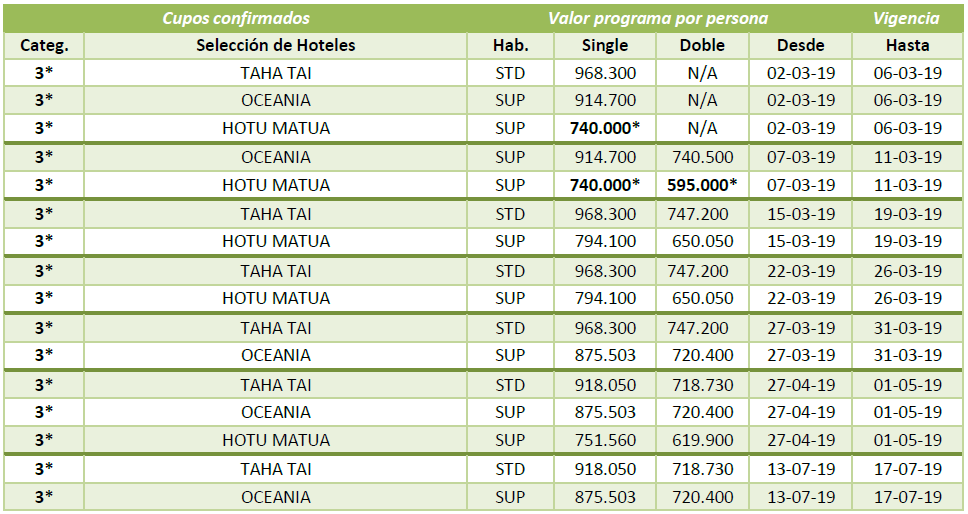 CONDICIONES GENERALES*TARIFA PROMOCIONAL DE $ 595.000 VÁLIDA SOLO PARA SALIDA DEL 7 DE MARZO, **SOLO PARA RESERVAS PAGADAS HASTA EL 14 DE ENERO 2019. SALIDAS CON FECHA FIJAS VALORES POR PERSONA EN BASE HABITACIÓN ESTÁNDAR DOBLE. CATEGORIA SUPERIOR CONSULTARVALORES SUJETOS A DISPONIBILIDAD AL MOMENTO DE RESERVAR Y A CAMBIOS SIN PREVIO AVISO.TARIFA PROGRAMA VALIDO SOLO PARA FECHAS INDICADAS.LOS REQUERIMIENTOS DE HABITACIONES DOBLES (MATRIMONIAL O DOS CAMAS), TRIPLES, CAMAS EXTRAS Y/O CUNAS ESTÁN SUJETAS A CONFIRMACIÓN. ES RESPONSABILIDAD DE CADA PASAJERO CONTAR CON LOS DOCUMENTOS REQUERIDOS PARA SU VIAJE, VIGENTES (CON MÁS DE SEIS MESES DE VIGENCIA POSTERIOR AL TÉRMINO) Y EN BUEN ESTADO. POR REGLA GENERAL ESTOS INCLUYEN, PARA CADA PASAJERO, PASAPORTE, CÉDULA DE IDENTIDAD, PARA LOS PAÍSES QUE EXCEPCIONALMENTE PERMITEN INGRESAR CON ESTE DOCUMENTO EN REEMPLAZO DEL PASAPORTE, VISAS EN LOS CASOS QUE FUERA REQUERIDA, PARA PAÍSES EN TRÁNSITO Y PAÍSES DE DESTINO, Y CERTIFICADOS DE DETERMINADAS VACUNAS, PARA PAÍSES EN QUE FUERA REQUERIDO.LA TARIFA AÉREA ESTÁ COTIZADA EN LA CLASE MÁS ECONÓMICA, LA CUAL ESTÁ SUJETA A DISPONIBILIDAD, DEBIENDO PASAJERO PAGAR DIFERENCIA DE TARIFA SI ES QUE LA HAY AL DIA DEL PAGO.ESTE PROGRAMA INCLUYE PASAJES E IMPUESTOS AÉREOS, AMBOS SUJETOS A MODIFICACIONES SIN PREVIOAVISO.LOS PASAJES AÉREOS NO UTILIZADOS NO SON REEMBOLSABLES Y NO SE PERMITEN CAMBIOS DE NOMBRES YRUTAS.UNA VEZ EMITIDO EL PASAJE AÉREO NO TIENE DEVOLUCIÓN, NI ENDOSO.CAMBIOS DE FECHA SÓLO SE PUEDEN REALIZAR SI LA LÍNEA AÉREA LO PERMITE, PAGANDO MULTA YDIFERENCIA DE TARIFA.EL HORARIO Y EL ITINERARIO SON APROXIMADOS Y ESTAN SUJETOS A EVENTUALES CAMBIOS POR CAUSASTÉCNICAS Y/O DE FUERZA MAYOR, RESGUARDANDO LA SEGURIDAD DE LOS PASAJEROSEN CASO DE ANULACIÓN DE CUPOS AÉREOS AUTORIZADOS, SOLO SE HARÁ DEVOLUCIÓN DE TAXGUBERNAMENTALES, YA QUE LOS ESPACIOS AÉREOS SON 100% PERDIDA YA QUE SON TARIFAS NEGOCIADAS CON LA LÍNEA AÉREA. EN LOS SERVICIOS TERRESTRES SE APLICARA POLÍTICA DE HOTELERÍA Y SERVICIOS CONTRATADOS.ALOJAMIENTO, ALIMENTACIÓN, TRANSPORTE U OTROS GASTOS REALIZADOS POR EL PASAJERO COMO CONSECUENCIA DE ELLO.LOS HORARIOS DE CHECK IN Y CHECK OUT LOS FIJA CADA HOTEL.  EN GENERAL LAS HABITACIONES ESTÁNDISPONIBLES PARA SU INGRESO A PARTIR DE LAS 15:00 PM Y LA SALIDA DEBE SER ANTES DE LAS 12:00 PM.  SALIDAS POSTERIORES PUEDEN SIGNIFICAR COBROS ADICIONALES.LA DOCUMENTACIÓN DE VIAJE ES DE RESPONSABILIDAD DE CADA PASAJERO.NO PERMITE RESERVA DE ASIENTOS ANTICIPADA, NI CHECK IN DE VUELOSLOS BOLETOS AÉREOS SERÁN ENTREGADOS 07 DÍAS ANTES DE LA SALIDA DE CADA VUELOTODOS LOS SERVICIOS CON EN TRASLADOS COMPARTIDOS O REGULARVALOR PUBLICADO CORRESPONDE A HOTEL CATEGORÍA 3*, EN HABITACIÓN ESTÁNDAR DOBLE POR PERSONA. OP: OTSI